GUÍA DE HISTORIA¿Qué necesito saber?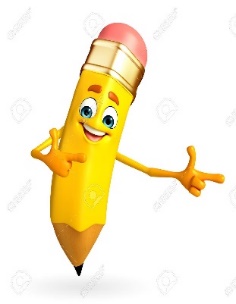 Entonces:Identificar es: tener la capacidad de reconocer las características del elemento o persona.En esta guía identificaremos los recursos naturales que se encuentran presentes en América del Sur.Recordemos…“Los Recursos Naturales de América”Para comenzar debemos recordar que son los recursos naturales…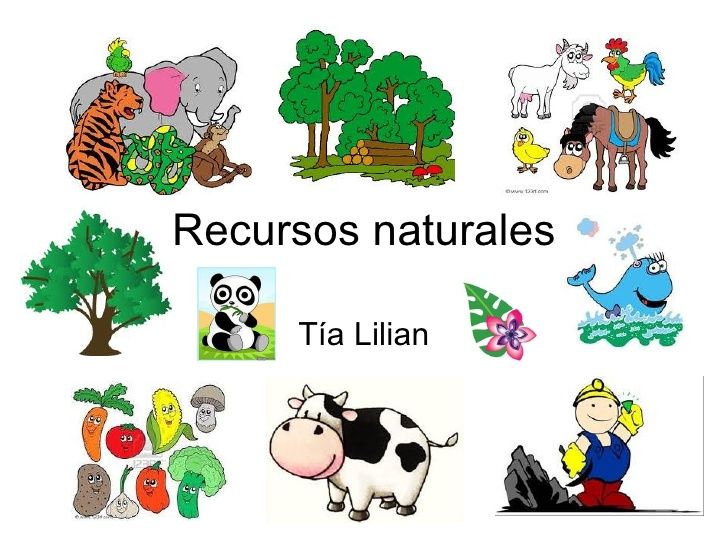 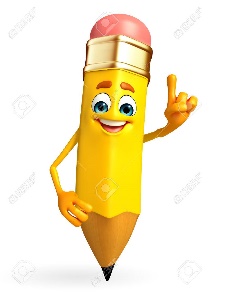 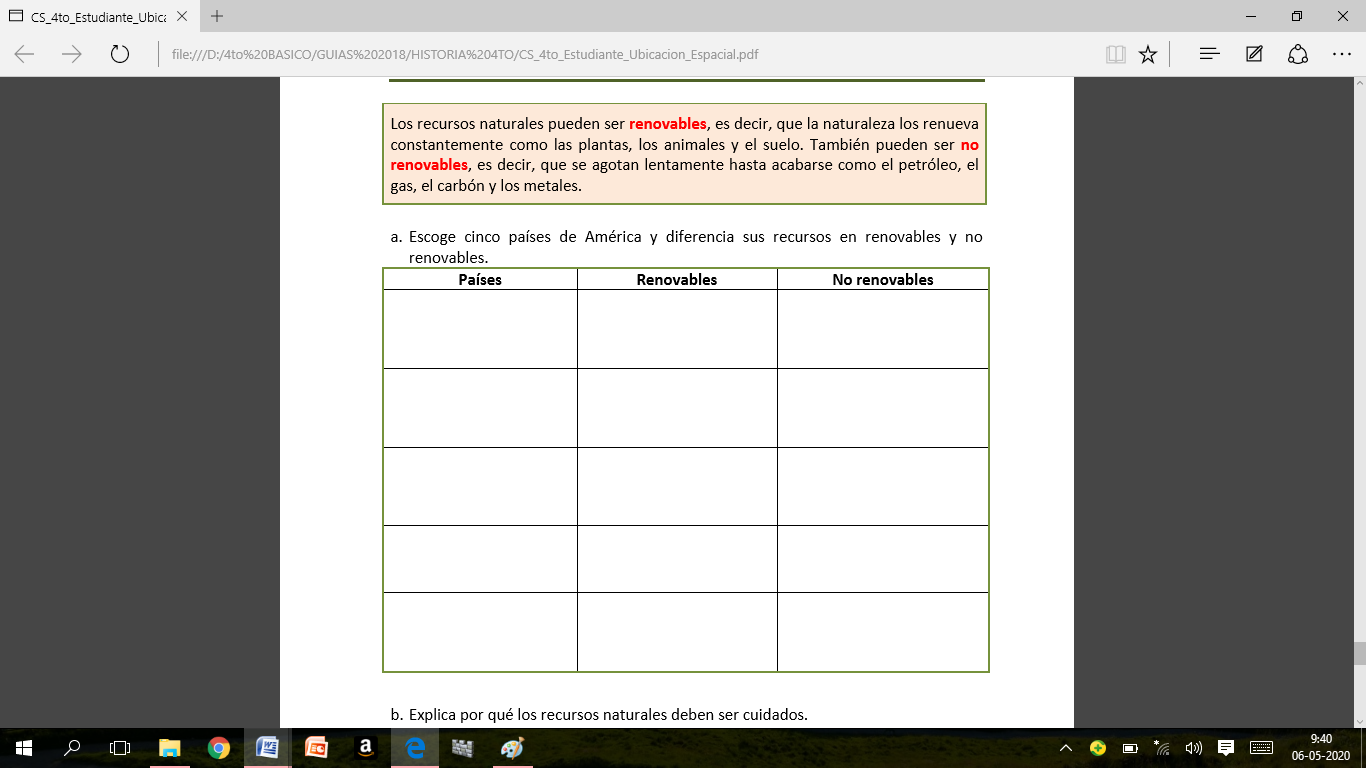 Los recursos naturales más importantes de América del Sur son: los minerales, los hidrocarburos, el suelo agrícola y ganadero, los recursos forestales y pesqueros.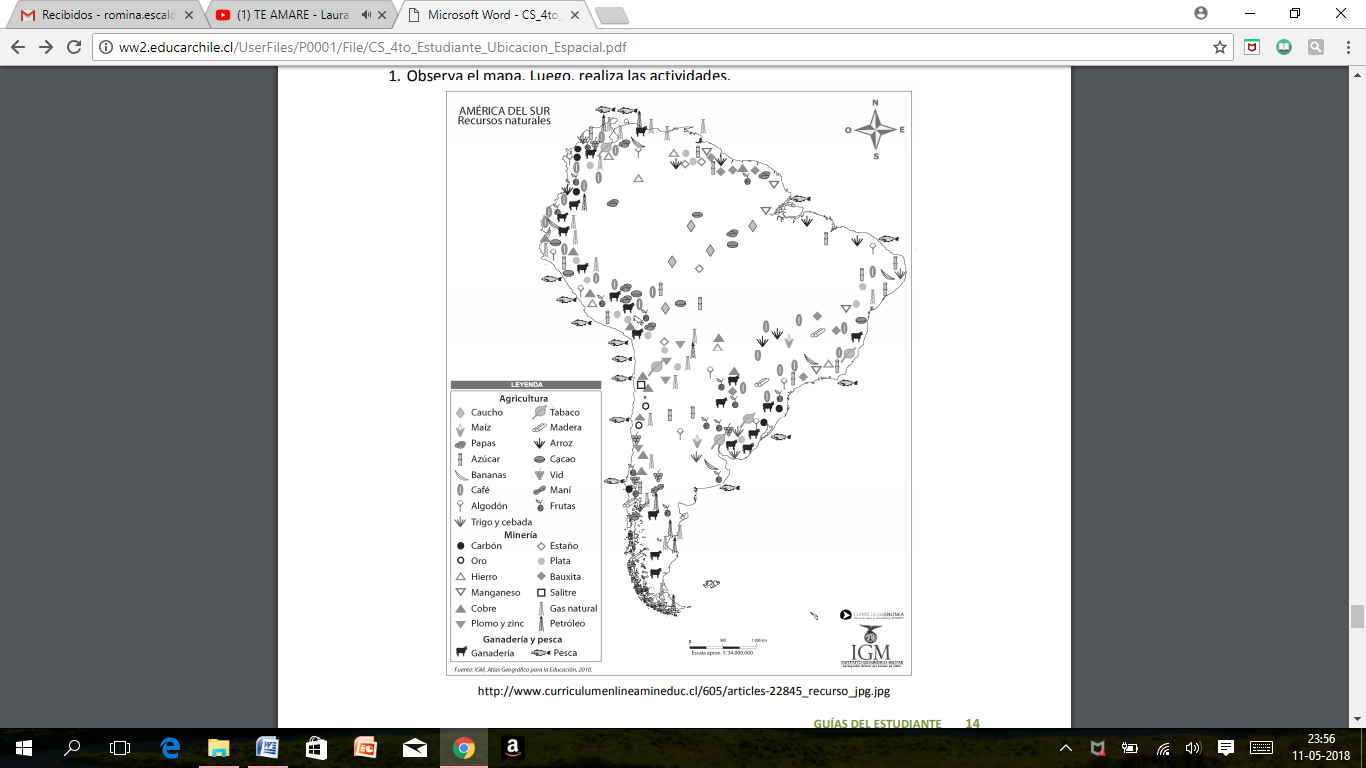 http://www.curriculumenlineamineduc.cl/605/articles-22845_recurso_jpg.jpgActividad: De estos 5 países de América del Sur identifica sus recursos en renovables y no renovables. Observa el ejemplo y continúa tú.Para reflexionar ¿Qué son los recursos naturales?¿Para qué sirven los Recursos naturales?¿En nuestro país que recursos naturales pueden identificar en mayor cantidad?Nombra 3 países de América del Sur y el principal recurso natural que posee.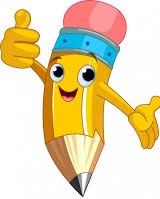 Dibuja dos Recursos Naturales que se den en mayor cantidad en Chile. Nombre:Curso: 4°AFecha: semana N° 7¿QUÉ APRENDEREMOS?¿QUÉ APRENDEREMOS?¿QUÉ APRENDEREMOS?Objetivo (s): OA 9 Reconocer y ubicar los principales recursos naturales de América, considerando su distribución geográfica y su uso, y reconociendo la importancia de cuidarlos en el marco de un desarrollo sostenible.Objetivo (s): OA 9 Reconocer y ubicar los principales recursos naturales de América, considerando su distribución geográfica y su uso, y reconociendo la importancia de cuidarlos en el marco de un desarrollo sostenible.Objetivo (s): OA 9 Reconocer y ubicar los principales recursos naturales de América, considerando su distribución geográfica y su uso, y reconociendo la importancia de cuidarlos en el marco de un desarrollo sostenible.Contenidos: “Recursos Naturales de América del Sur”Contenidos: “Recursos Naturales de América del Sur”Contenidos: “Recursos Naturales de América del Sur”Objetivo de la semana: Identificar los principales recursos naturales de América, observando un mapa político con la distribución de recursos naturales y desarrollando las actividades de la guía de apoyo.Objetivo de la semana: Identificar los principales recursos naturales de América, observando un mapa político con la distribución de recursos naturales y desarrollando las actividades de la guía de apoyo.Objetivo de la semana: Identificar los principales recursos naturales de América, observando un mapa político con la distribución de recursos naturales y desarrollando las actividades de la guía de apoyo.Habilidad: IdentificarHabilidad: IdentificarHabilidad: IdentificarAmérica tiene reservas de abundantes [muchas] y diferentes recursos naturales debido a su tamaño y variedad de paisajes. Estas riquezas naturales mantienen las economías de los países del continente y de sus habitantes. 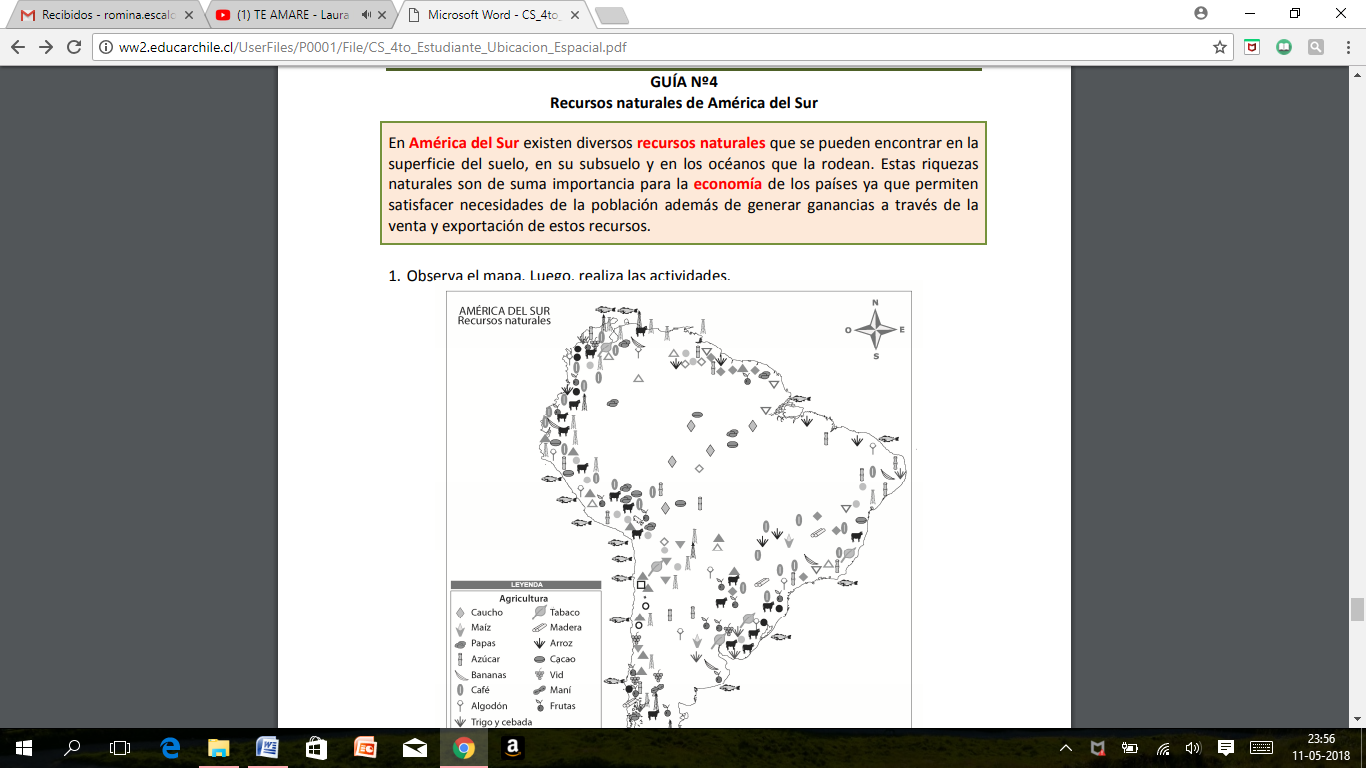 PAISESRECURSO RENOVABLERECURSO NO RENOVABLEBrasilAzúcarBauchitaChileEcuadorArgentinaBolivia123